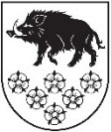 LATVIJAS REPUBLIKAKANDAVAS NOVADA DOMEDārza iela 6, Kandava, Kandavas novads, LV – 3120, reģ. Nr.90000050886, Tālrunis 631 82028, fakss 631 82027, e-pasts: dome@kandava.lvKandavāAPSTIPRINĀTSKandavas novada domes sēdē2021. gada 28.janvārī(protokols Nr.1    40.§)Kandavas novada domes saistošie noteikumi Nr. 5„Grozījumi  Kandavas novada domes 2019. gada 29.augusta saistošajos noteikumos Nr. 12 „ Par sociālās palīdzības pabalstu piešķiršanu”				Izdoti saskaņā ar likuma „Sociālo pakalpojumu un sociālās palīdzības likuma”35.panta otro, ceturto un piekto daļu, Ministru kabineta 2009.gada 17.jūnija noteikumu Nr. 550 „Kārtība, kādā aprēķināms, piešķirams, izmaksājams pabalsts garantē-tā minimālā ienākumu līmeņa nodrošināšanai un slēdzama vienošanās par līdzdarbību” 13. un 15. punktuIzdarīt Kandavas novada domes 2019. gada 29. augusta saistošajos noteikumos Nr. 12 „ Par sociālās palīdzības pabalstu piešķiršanu” (turpmāk – noteikumi), kas apstiprināti Kandavas novada domes sēdē 2019. gada 29. augustā (protokols Nr.10, 1.§), Kandavas Novada Vēstnesis,2019, 10., 12. nr.; 2020, 5. nr. šādus grozījumus:Izteikt noteikumu izdošanas tiesisko pamatojumu šādā redakcijā: “Izdoti saskaņā ar likuma „Sociālo pakalpojumu un sociālās palīdzības likuma” 36.panta sesto daļu, Ministru kabineta 2020. gada 17. decembra noteikumiem Nr. 809. “Noteikumi par mājsaimniecības materiālās situācijas izvērtēšanu un sociālās palīdzības saņemšanu” 15. punktu”Izteikt noteikumu 2.1. šādā redakcijā:“2.1. Pabalsta pieprasītājs – mājsaimniecības pārstāvis, kurš vēršas Sociālajā dienestā un pieprasa sociālās palīdzības pabalstu.”Svītrot noteikumu 2.2. apakšpunktu.Svītrot noteikumu 2.3. apakšpunktu.Izteikt noteikumu 2.5. apakšpunktu šādā redakcijā:“2.5. Maznodrošināta mājsaimniecība – mājsaimniecība kuras ienākumi un materiālais stāvoklis nepārsniedz Kandavas novada domes saistošajos noteikumos noteikto līmeni”;Izteikt noteikumu 3. punktu šādā redakcijā:“3. Noteikumu mērķis ir noteikt pašvaldības sociālās palīdzības sistēmu, kas nodrošinātu materiālu atbalstu trūcīgām, maznodrošinātām mājsaimniecībām un krīzes situācijā nonākušām mājsaimniecībām, lai apmierinātu to pamatvajadzības un veicinātu darbspējīgo personu līdzdarbību savas situācijas uzlabošanā”. Izteikt noteikumu 4. punktu šādā redakcijā: “4. Tiesības saņemt noteikumos minētos pabalstus ir mājsaimniecībai, kura savu dzīvesvietu deklarējusi Kandavas novada administratīvajā teritorijā”.Izteikt noteikumu 6.1. apakšpunktu šādā redakcijā:“6.1. garantētā minimālā ienākuma pabalsts;”Izteikt noteikumu 6.2. apakšpunktu šādā redakcijā: “6.2. dzīvokļa pabalsts trūcīgām un maznodrošinātām mājsaimniecībām;”Izteikt noteikumu 6.4. apakšpunktu šādā redakcijā:“6.4. pabalsts medicīnas pakalpojumu apmaksai trūcīgām un maznodrošinātām mājsaimniecībām;”Izteikt noteikumu III nodaļu šādā redakcijā:“III. Garantētā minimālā ienākuma pabalsts;”Izteikt noteikumu 12. punktu šādā redakcijā :“12. Garantētā minimālā ienākuma pabalstu aprēķina, piešķir un izmaksā Ministru kabineta noteikumos noteiktajā kārtībā;”Svītrot noteikumu 13. punktu.Izteikt noteikumu 14. punktu šādā redakcijā:“14. Pabalsts tiek izmaksāts 10 (desmit) dienu laikā no brīža, kad Sociālā dienesta sociālais darbinieks pieņēmis lēmumu par pabalsta piešķiršanu”. Izteikt noteikumu 15. punktu šādā redakcijā: “15. Pabalsts par kārtējo mēnesi tiek izmaksāts līdz šī mēneša 25. datumam, ja mājsaimniecībā esošās darbspējīgās personas ir parakstījušas sociālās rehabilitācijas plānu, kurā ir noteikti līdzdarbības pienākumi, kas apliecina mājsaimniecībā esošo personu gatavību  iesaistīties  savas  situācijas  uzlabošanā”.Svītrot noteikumu 16. punktu.Izteikt noteikumu IV. nodaļu šādā redakcijā: “IV. Dzīvokļa pabalsts trūcīgām un maznodrošinātām mājsaimniecībām”Izteikt noteikumu 17. punktu šādā redakcijā:“17. Dzīvokļa pabalstu ir tiesīgas saņemt trūcīgas un maznodrošinātas mājsaimniecības, pamatojoties uz Sociālajā dienestā iesniegtu iesniegumu.”;Izteikt noteikumu 18.1. apakšpunktu šādā redakcijā:“18.1. centralizētās apkures pakalpojuma daļējai apmaksai, ja mājsaimniecība dzīvo mājoklī ar centralizētu apkuri;”Izteikt noteikumu 18.2. apakšpunktu šādā redakcijā:“18.2. kurināmā iegādei, ja mājsaimniecība dzīvo mājoklī ar krāsns apkuri;”Izteikt noteikumu 18.3. apakšpunktu šādā redakcijā:“18.3. komunālo maksājumu (īre/apsaimniekošana, gāze, ūdens, kanalizācija, asenizācija, elektrība un apkure koplietošanas telpās, atkritumu apsaimniekošana) apmaksai;”Izteikt noteikumu 19. punktu šādā redakcijā: “19. Dzīvokļa pabalstu piešķir pamatojoties uz ne agrāk kā pirms 3 (trīs) mēnešiem izdotiem izdevumu apliecinošajiem dokumentiem, kas ir attiecināmi uz trūcīgas/maznodrošinātas mājsaimniecības statusa laikposmā saņemtiem ar dzīvokļa īres un/vai uzturēšanu saistītiem maksājumiem.”Izteikt noteikumu 20.1. apakšpunktu šādā redakcijā:“20.1. 65,00 EUR (sešdesmit pieci eiro) trūcīgām un maznodrošinātām mājsaimniecībām;”Izteikt noteikumu 20.2. apakšpunktu šādā redakcijā: “20.2. 100,00 EUR (viens simts eiro) personām, kuras saņem garantētā minimālā ienākuma pabalstu (GMI).”Izteikt noteikumu 21.1. apakšpunktu šādā redakcijā:“21.1. 50% (piecdesmit procenti) apmērā no pēdējo trīs mēnešu īres un komunālo maksājumu kopējās apmaksātās vai rēķinā norādītās summas trūcīgām mājsaimniecībām, bet ne vairāk kā 50% apmērā no Ministru kabineta noteiktās minimālās mēneša darba algas par (1) viena mēneša īres un komunālo maksājumu izdevumiem;”Izteikt noteikumu 21.2. apakšpunktu šādā redakcijā:“21.2. 30% (trīsdesmit procenti) apmērā no pēdējo trīs mēnešu īres un komunālo maksājumu kopējās apmaksātās vai rēķinā norādītās summas maznodrošinātām mājsaimniecībām, bet ne vairāk kā 50% apmērā no Ministru kabineta noteiktās minimālās mēneša darba algas par (1) viena mēneša īres un komunālo maksājumu izdevumiem;”Izteikt noteikumu 21.3. apakšpunktu šādā redakcijā:“21.3. 100% (simts procenti) apmērā no pēdējo trīs mēnešu īres un komunālo maksājumu kopējās apmaksātās vai rēķinā norādītās summas, personām, kas saņem Garantētā minimālā ienākuma pabalstu (GMI)  un kuras veic sociālā rehabilitācijas plānā uzdotos līdzdarbības pienākumus;”Izteikt noteikumu 25. punktu šādā redakcijā: “25. Pabalstu krīzes situācijā ir tiesīga saņemt mājsaimniecība, kurai katastrofas vai citu ārēju notikumu dēļ vairs nav iespēju izmantot ierastos problēmu risināšanas veidus, pati saviem spēkiem tā nespēj pārvarēt šo notikumu radītās sekas un tai ir nepieciešama psihosociāla vai materiāla palīdzība.”Izteikt noteikumu 27.2. apakšpunktu šādā  redakcijā: “27.2. gadījumos, kas iestājušies no mājsaimniecības gribas neatkarīgu apstākļu dēļ ne vairāk kā 100,00 EUR (viens simts eiro) apmērā;”Izteikt noteikumu 27.3. apakšpunktu šādā redakcijā: “27.3. gadījumos, kas iestājušies no mājsaimniecības gribas neatkarīgu apstākļu dēļ, laikā, kad valstī izsludināta ārkārtējā situācija un vienu kalendāra mēnesi pēc ārkārtējās situācijas beigām saistībā ar Covid-19: katrai mājsaimniecībā dzīvojošai darbspējīgai personai ne vairāk kā 100 EUR mēnesī, kā arī  ne vairāk kā 50 EUR mēnesī par katru personas apgādībā esošu bērnu līdz 18 gadu vecumam, ja izpildās viens no šādiem nosacījumiem;”Izteikt noteikumu 27.3.1. apakšpunktu šādā redakcijā: “27.3.1. mājsaimniecībai saistībā ar ārkārtējo situāciju nav ienākumu vai ienākumi ir samazinājušies (piemēram, persona ir bezalgas atvaļinājumā, personai ir piešķirts bezdarbnieka statuss, bet vēl nav saņemts bezdarbnieka pabalsts vai persona neatbilst nosacījumiem, lai saņemtu bezdarbnieka pabalstu, pašnodarbinātas vai uz uzņēmuma līguma, vai uz cita veida līguma pamata nodarbinātas personas – pakalpojumu sniedzēji, kas zaudējuši ienākumu avotu, u.c., persona nesaņem dīkstāves pabalstu vai dīkstāves palīdzības pabalstu);”Izteikt noteikumu 27.3.2. apakšpunktu šādā redakcijā:“27.3.2. mājsaimniecībai ir radušies papildus izdevumi, ko tā pati nespēj segt, atrodoties pašizolācijā saistībā ar atgriešanos no COVID-19 skartajām valstīm (piemēram, ienākumi un uzkrājumi iztērēti papildus mājoklim, viesnīcai, transportam, u.c.);”Izteikt noteikumu 27.3.3. apakšpunktu šādā redakcijā: “27.3.3. mājsaimniecība atrodas vai ir atradusies karantīnā un tai nav iztikas līdzekļu;”Izteikt noteikumu 28. punktu šādā redakcijā:“28. Pabalstu krīzes situācijā piešķir, pamatojoties uz Sociālā dienesta sociālā darbinieka sniegto atzinumu, kurā izvērtētas mājsaimniecības spējas apmierināt savas pamatvajadzības, krīzes situācijas izraisītās sekas, materiālos zaudējumus, kas radušies krīzes situācijas izraisīto seku rezultātā, kā arī īpašuma un mantas apdrošināšanu pret nelaimes gadījumiem.”Izteikt noteikumu 30. punktu šādā  redakcijā: “Pabalstu medicīnas pakalpojumu apmaksai ir tiesīgas saņemt trūcīgas un maznodrošinātas mājsaimniecības, trūcīgas vai maznodrošinātas mājsaimniecības statusa laikposmā ar veselības aprūpi, iegādāto briļļu un iegādāto medikamentu izdevumu daļējai segšanai.”Izteikt noteikumu 32.1. apakšpunktu šādā redakcijā: “vienas trešās daļas apmērā pēc apmaksātā čeka vērtības maznodrošinātām mājsaimniecībām, bet ne vairāk kā 85,00 EUR (astoņdesmit pieci eiro) viena kalendārā gada laikā vienai personai;”Izteikt noteikumu 32.2. apakšpunktu šādā redakcijā: “32.2. pusi no apmaksātā čeka vērtības trūcīgām mājsaimniecībām, bet ne vairāk kā 140,00 EUR (viens simts četrdesmit eiro) viena kalendārā gada laikā vienai personai;”Izteikt noteikumu 32.3. apakšpunktu šādā  redakcijā:“pilnā apmērā apmaksātā no čeka vērtības personām, kuras saņem garantētā minimālā ienākuma pabalstu (GMI), bet ne vairāk kā  200,00 EUR (divi simti eiro) viena kalendārā gada laikā vienai personai.”Kandavas novada domes priekšsēdētāja  (personiskais paraksts)   Inga PriedePaskaidrojuma rakstsKandavas novada domes saistošo noteikumu Nr.5„ Kandavas novada domes 2019. gada 29.augusta saistošajos noteikumos Nr. 12 „ Par sociālās palīdzības pabalstu piešķiršanu” PROJEKTAM1. Projekta nepieciešamības pamatojums:01.01.2021. stājās spēkā grozījumi Sociālo pakalpojumu un sociālās palīdzības likumā un MK noteikumi 2020. gada 17. decembra  Nr. 809. “Noteikumi par mājsaimniecības materiālās situācijas izvērtēšanu un sociālās palīdzības saņemšanu”, kas paredz, ka sociālās palīdzības pabalsti turpmāk tiks iedalīti divās grupās – pamata sociālās palīdzības pabalsti (GMI un mājokļa pabalsts ( no 01.04.2021.) un papildus sociālās palīdzības pabalsti (pabalsts atsevišķu izdevumu apmaksai un pabalsts krīzes situācijā). Sociālo pakalpojumu un sociālās palīdzības likuma 36.panta sestā daļā ir noteikts, ka pašvaldībām papildus sociālās palīdzības pabalstu mērķus, apmēru, piešķiršanas un izmaksas kārtību jānosaka pašvaldību saistošajos noteikumos. MK Not. Nr. 809. noteikts, ka GMI pabalsts ir jāizmaksā naudā un vienreiz mēnesī, tāpēc nepieciešami grozījumi saistošajos noteikumos par  GMI  pabalsta piešķiršanas un izmaksas kārtību, t.sk. precizējot līdz kuram datumam GMI pabalsts par kārtējo mēnesi tiks izmaksāts. Sociālo pakalpojumu un sociālās palīdzības likumā no 01.01.2021. tiek definēts jēdziens mājsaimniecība, ar kuru turpmāk tiek aizstāts jēdziens persona (ģimene). MK noteikumi Nr. 550. “Kārtība, kādā aprēķināms, piešķirams, izmaksājams pabalsts garantē-tā minimālā ienākumu līmeņa nodrošināšanai un slēdzama vienošanās par līdzdarbību” ar 01.01.2021. zaudēja spēku, līdz ar to, ir jāmaina arī saistošo noteikumu izdošanas tiesiskais pamatojums.2. Projekta satura izklāsts:Saistošajos noteikumos jēdziens persona (ģimene) tiek aizstāts ar mājsaimniecību, kas Sociālo pakalpojumu un sociālās palīdzības likumā definēta kā vairākas personas, kuras dzīvo vienā mājoklī un kopīgi sedz izdevumus, vai viena persona, kura saimnieko atsevišķi. Aprakstā par GMI pabalstu tiek svītroti saistošo noteikumu punkti, kas ir pretrunā ar MK Noteikumiem Nr. 809. “Noteikumi par mājsaimniecības materiālās situācijas izvērtēšanu un sociālās palīdzības saņemšanu”.  MK Not. Nr. 809. noteikts, ka GMI pabalsts ir jāizmaksā naudā un vienreiz mēnesī, tāpēc saistošie noteikumi turpmāk paredzēs, ka GMI pabalsts tiek izmaksāts 10 (desmit) dienu laikā no brīža, kad Sociālā dienesta sociālais darbinieks pieņēmis lēmumu par pabalsta piešķiršanu, kā arī par kārtējo mēnesi GMI pabalsts tiek izmaksāts līdz mēneša 15. datumam, ja mājsaimniecībā esošās darbspējīgās personas ir parakstījušas sociālās rehabilitācijas plānu, kurā ir noteikti līdzdarbības pienākumi, kas apliecina mājsaimniecībā esošo personu gatavību  iesaistīties  savas  situācijas  uzlabošanā. 3. Informācija par plānoto projekta ietekmi uz pašvaldības budžetu:Saistošo noteikumu grozījumu īstenošanai nav nepieciešams veidot jaunas institūcijas vai darba vietas, vai paplašināt esošo institūciju kompetenci.4. Informācija par plānoto projekta ietekmi uz uzņēmējdarbības vidi pašvaldības teritorijā:Projekts nerada ietekmi uz uzņēmējdarbības vidi pašvaldības teritorijā5. Informācija par plānoto projekta ietekmi uz administratīvajām procedūrām:Saistošie noteikumi izskatīti Kandavas novada domes Sociālo lietu un veselības aizsardzības komitejā  un apstiprināti Kandavas novada domes sēdē.6. Konsultācijas ar privātpersonām:Konsultācijas ar privātpersonām, izstrādājot saistošos noteikumus, nav veiktas.Kandavas novada domes priekšsēdētāja   (personiskais paraksts)   Inga Priede